Literacy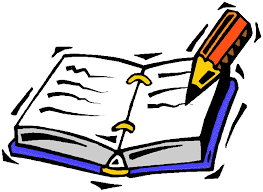 I would like you to write a set of instructions explaining how to do something, make something or play something. A few examples could be;How to wash your hands properly to stop the spread of coronavirusHow to make a cake you have made during lockdownHow to play a game that you have played or made up during this timeHow to do a Tik Tok dance/challengeUse the information I have attached to help you! Numeracy 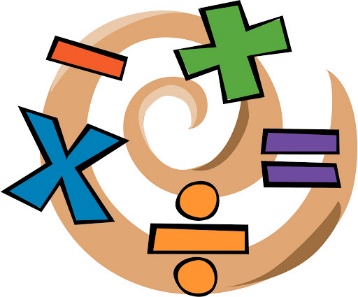 We will looking at chance and uncertainty and probability.  If something has a low probability then it is unlikely to happen, e.g. Miss Stewart will dye her hair the colours of the rainbow.  If something has a high probability it means that it is very likely to happen, e.g. tomorrow will be the 5th of June.You can learn more here: https://www.bbc.co.uk/bitesize/topics/zx9k7ty/articles/zqpxmnbComplete the tasks that I have put on the glow blog  HWB If you have not done so already make sure you check out the Heartstart programme and learn some first aid skills (see last weeks HWB task) It is a brand-new month and a great time to reflect. I would like you to create a Lockdown reflection poster. Get a piece of paper and divide it into 4 sections. I would like you to answer the four reflecting questions while being in Lockdown.Section 1 – What have you enjoyed?Section 2 – What have you missed?Section 3 – What feeling have you had?Section 4 – What have you learned?You can include pictures/photos! Remember to post your work on teams! Topic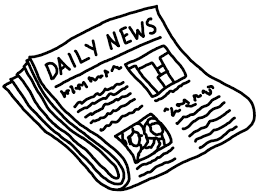 What is a journalist?  A journalist writes for newspapers, magazines, or news websites or prepares news to be broadcast. I would like you to adopt the role of a journalist researching a story and interviewing witnesses. I would like you to create your own report and have a shot of “reading the news”. Have someone film you! 